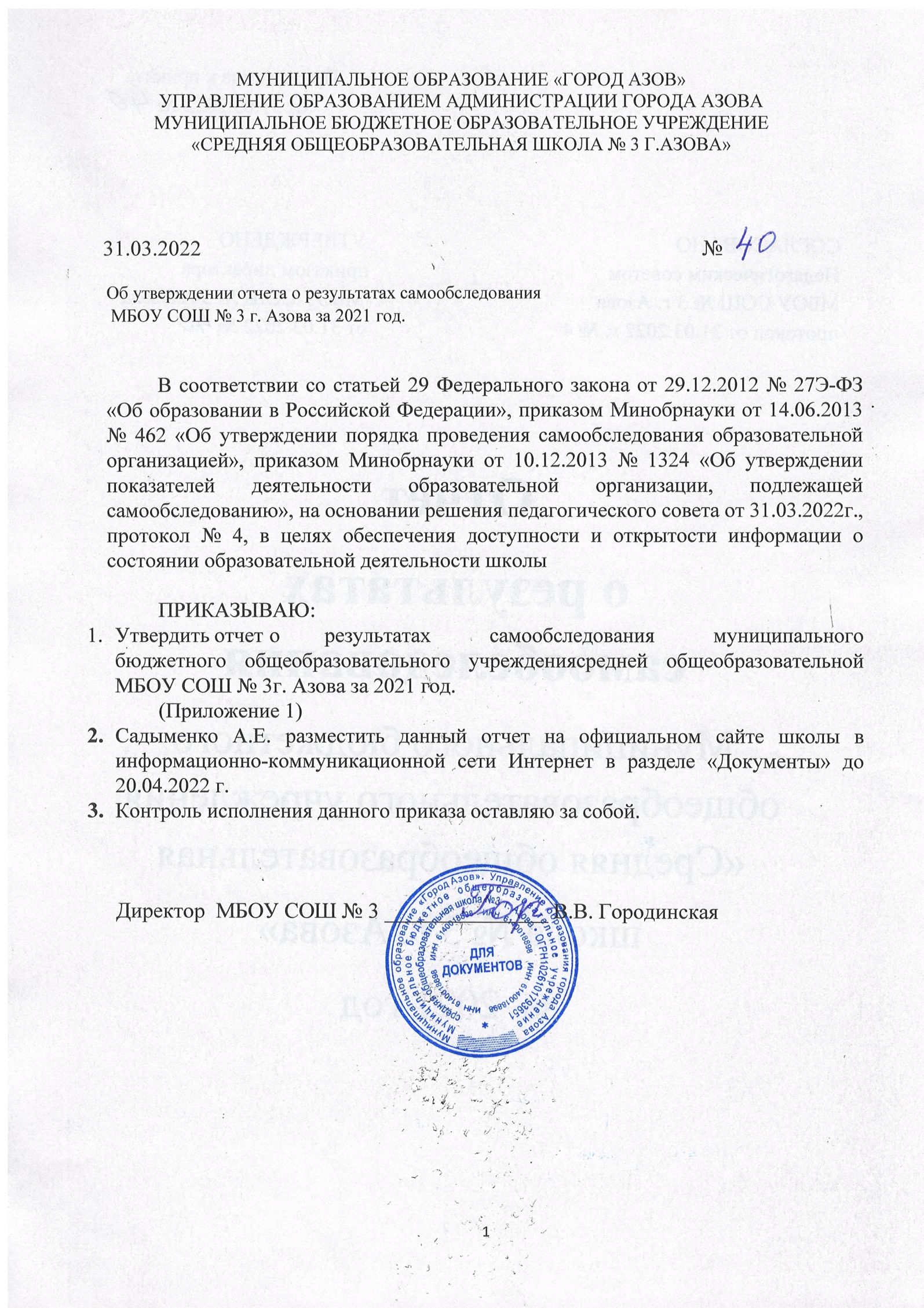 Приложение к приказу             от 31.03.2022 № 40СОГЛАСОВАНО                                                         УТВЕРЖДЕНОПедагогическим советом                                            приказом директораМБОУ СОШ № 3 г. Азова	                                     МБОУ СОШ № 3 г. Азовапротокол от 31.03.2022 г. № 4                                    от 31.03.2022 № 40Отчет о результатах самообследованияМуниципального бюджетного общеобразовательного учреждения «Средняя общеобразовательнаяшкола № 3 г. Азова»за  2021 годАналитическая часть:ВведениеСамообследование МБОУ СОШ № 3 г. Азова  представляет собой  процесс самостоятельного изучения, анализа и оценки результатов деятельности образовательного учреждения. Оно проводилось в соответствии:со статьями 28,29,97 Федерального закона от 29.12.2012 №273-ФЗ «Обобразовании в Российской Федерации»;с постановлением Правительства Российской Федерации от 05.08.2013 №662«Об осуществлении мониторинга системы образования»; с приказом Министерства образования и науки Российской Федерации от  27.06.2013 №462 «Об утверждении порядка проведения самообследования образовательной организацией»;с приказом Министерства образования и науки Российской Федерации от10.12.2013 №1324 «Об утверждении показателей деятельности образовательной  организации, подлежащей самообследованию»;с приказом Министерства образования и науки Российской Федерации от 14.12.2017 г. № 1218 "О внесении изменений в Порядок проведения самообследования образовательной организации, утвержденный приказом Министерства образования и науки Российской Федерации от 14 июня 2013 г. № 462"Цель самообследования - обеспечение доступности и открытости информации о  деятельности организации, получение объективной информации о состоянии образовательного процесса по основным образовательным программам.Самообследование проводилось в январе-марте 2022 года администрацией школы по направлениям: оценка образовательной деятельности; оценка воспитательной работы; система управления организации; содержание и качество подготовки обучающихся; организация учебного процесса; востребованность выпускников; качество кадрового обеспечения, учебно-методического обеспечения,библиотечно-информационного обеспечения, материально-техническая база; внутренняя система оценки качества образования.МБОУ СОШ № 3 г. Азова является муниципальным бюджетным общеобразовательным учреждением, ориентированным на обучение, воспитание и развитие всех и каждого обучающегося с учётом их индивидуальных способностей (возрастных, физиологических, интеллектуальных, психологических и др.) образовательных потребностей и возможностей, склонностей с целью формирования личности, обладающей прочными базовыми знаниями, общей культурой, здоровой,  социально адаптированной.         МБОУ СОШ №3 – одно из старейших учебных заведений города Азова.В 1905 году Городская Дума приняла решение о необходимости строительства гимназии в Западном микрорайоне. После Великой Отечественной войны школа стала семилетней. В 1993 году школа приобрела статус среднего общеобразовательного учреждения.       С августа 2021 года по настоящее время школа находится на капитальном ремонте. Общие сведения об организацииОсобенности управления.Управление школой осуществляется в связи с законодательством Российской Федерации, Уставом школы, локальными актами.Для осуществления учебно-методической работы в МБОУ СОШ № 3 г. Азова создано девять школьных методических объединений:•	начальных классов;•	русского языка и литературы;•	математики и информатики;•	общественных дисциплин;•	естественно-научного цикла;•	иностранного языка•	эстетико-трудового цикла»•	ОБЖ, физической культуры•	классных руководителейПо итогам 2021 года система управления Школой оценивается как эффективная, позволяющая учесть мнение работников и всех участников образовательных отношений. В следующем году изменение системы управления не планируется.ОЦЕНКА ОБРАЗОВАТЕЛЬНОЙ  ДЕЯТЕЛЬНОСТИОбразовательная деятельность организуется в соответствии:•	с Федеральным законом от 29.12.2012 № 273-ФЗ «Об образовании в Российской Федерации»;•	приказом Минобрнауки от 06.10.2009 № 373 «Об утверждении и введении в действие федерального государственного образовательного стандарта начального общего образования»;•	приказом Минобрнауки от 17.12.2010 № 1897 «Об утверждении федерального государственного образовательного стандарта основного общего образования»;•	приказом Минобрнауки от 17.05.2012 № 413 «Об утверждении федерального государственного образовательного стандарта среднего общего образования»;•	СП 2.4.3648-20 «Санитарно-эпидемиологические требования к организациям воспитания и обучения, отдыха и оздоровления детей и молодежи»;•	СанПиН 1.2.3685-21 «Гигиенические нормативы и требования к обеспечению безопасности и (или) безвредности для человека факторов среды обитания» (действуют с 01.03.2021);•	СП 3.1/2.4.3598-20 «Санитарно-эпидемиологические требования к устройству, содержанию и организации работы образовательных организаций и других объектов социальной инфраструктуры для детей и молодежи в условиях распространения новой коронавирусной инфекции (COVID-19)»;•	основными образовательными программами по уровням образования, включая учебные планы, календарные учебные графики;•	расписанием занятий.Учебный план 1-4-х классов ориентирован на четырехлетний нормативный срок освоения основной образовательной программы начального общего образования (реализация ФГОС НОО), 5-9-х классов - на пятилетний нормативный срок освоения основной образовательной программы основного общего образования (реализация ФГОС ООО), 10-11-х классов - на двухлетний нормативный срок освоения образовательной программы среднего общего образования (ФГОС СОО). •	Форма обучения: очная.•	Язык обучения: русский.Календарный учебный график, режим занятий отражены в «Публичном докладе» и на сайте школы.
Календарный план-график 1-4 МБОУ СОШ №3 г. Азова на 2021-2022 уч.г.http://school3.azobr.ru/files/3_AZOV/MBOY_SOH_N3/1_svedeniya/4_obrazovanie/kalendarnyj_plan-grafik_1-4_mbou_sosh_3_g_azova_na_2021-2022_u_g.pdf         Календарный план-график 5-9 МБОУ СОШ №3 г. Азова на 2021-2022 уч.г.http://school3.azobr.ru/files/3_AZOV/MBOY_SOH_N3/1_svedeniya/4_obrazovanie/kalendarnyj_plan-grafik_5-9_mbou_sosh_3_g_azova_na_2021-2022_u_g.pdf Календарный план-график 10-11МБОУ СОШ №3 г. Азова на 2021-2022 уч.г.http://school3.azobr.ru/files/3_AZOV/MBOY_SOH_N3/1_svedeniya/4_obrazovanie/kalendarnyj_plan-grafik_10-11mbou_sosh_3_g_azova_na_2021-2022_u_g.pdf 2.1      Режим функционирования     2.2. Общая численность обучающихся, осваивающих образовательные программы в 2021 годуВсего в 2021 году в образовательной организации получали образование 788  обучающихся•	основная образовательная программа начального общего образования;•	основная образовательная программа основного общего образования;•	основная образовательная программа среднего общего образования;•	адаптированные основные общеобразовательные программы начального общего образования и основного общего образования;•	дополнительные общеразвивающие программы.2.3. Об антикоронавирусных мерах.МБОУ СОШ № 3 г. Азова в течение 2021 года продолжала профилактику коронавируса. Для этого были запланированы организационные и санитарно-противоэпидемические мероприятия в соответствии с СП 3.1/2.43598-20 и методическими рекомендациями по организации работы образовательных организаций г. Азова. Школа:•	закупила бесконтактные термометры, два стационарных бесконтактных напольных программных комплекса с функцией автоматической дезинфекции рук на главные входы, рециркуляторы настенные и напольные для обеззараживания воздуха в каждый кабинет, средства и устройства для антисептической обработки рук в туалетах и столовой (в зале для приема пищи), антисептические средства, маски медицинские, перчатки латексные;•	разработала графики входа обучающихся на занятия через три входа в Школу и графики уборки, проветривания кабинетов, коридоров, а также создала максимально безопасные условия для приема пищи (Согласно графику питания);•	подготовила новое расписание со смещенным началом уроков и каскадное расписание звонков, чтобы минимизировать контакты обучающихся;• разместила на сайте Школы необходимую информацию об антикоронавирусных мерах, ссылки распространили посредством мессенджеров и социальных сетей.2.4 Перечень документов, регламентирующий функционирование Школы в условиях коронавирусной инфекции2.5. Дистанционное обучениеПри мониторинге заболеваемости в отдельных классах и параллелях по ОРВИ и СОVID- 19, отдельные классы были переведены на обучение с применением дистанционных технологий (платформа - ZOOM, учи.ру, РЭШ). При этом стоит отметить, что в 2021 году на основе анализа причин выявленных проблем в 2020 году достигнуты следующие положительные эффекты:•	появилась стабильность в результативности образовательной деятельности на уровне начального общего и основного общего образования;•	проработали с родителями (законными представителями) обучающихся вопросы организации обучения в домашних условиях, которые способствуют успешному освоению образовательных программ;•	уменьшили количество обращений граждан по вопросам недостаточного уровня качества образования и повысили удовлетворенность родителей (законных представителей) качеством преподавания учебных предметов с использованием дистанционных образовательных технологий 2.6. Переход на новые ФГОСДля перехода с 1 сентября 2022 года на ФГОС начального общего образования, утвержденного приказом Минпросвещения от 31.05.2021 № 286, и ФГОС основного общего образования, утвержденного приказом Минпросвещения от 31.05.2021 № 287, МБОУ СОШ № 3 г. Азова разработала и утвердила дорожную карту, чтобы внедрить новые требования к образовательной деятельности. В том числе определила сроки разработки основных общеобразовательных программ - начального общего и основного общего образования, вынесла на общественное обсуждение перевод обучающихся первых классов и пятых классов на новые ФГОС и получила одобрение у участников обсуждения. Для выполнения новых требований и качественной реализации программ в МБОУ СОШ № 3 г. Азова на 2022 год запланирована масштабная работа по обеспечению готовности всех участников образовательных отношений к обучению по обновленным ФГОС.Деятельность рабочей группы за 2021 год по подготовке Школы к постепенному переходу на новые ФГОС НОО и ООО можно оценить, как продуктивную: мероприятия дорожной карты реализованы.  2.7.Профили обученияОбразовательная организация в 2020/21 году продолжила реализацию ФГОС СОО. В 2020/21 году для обучающихся 10-х классов был сформирован универсальный профиль. В 2021/22 учебном году в полной мере реализуется ФГОС СОО и профильное обучение для учащихся 10-х и 11-х классов. 2.8.Обучающиеся с ограниченными возможностями здоровьяШкола реализует следующие АООП:•	адаптированная основная общеобразовательная программа начального общего образования обучающихся:Вариант 9.2 - 2 чел. Вариант 7.0 - 3 чел Вариант 7.2 - 2 челВариант 6.4 – 1 чел.•	адаптированная основная общеобразовательная программа основного общего образования обучающихся:РАС - 1 чел НОДА - 1 чел ЗПР -  1 чел.В Школе созданы специальные условия для получения образования обучающимися с ОВЗ. Отдельные классы, группы для обучающихся с ОВЗ скомплектованы в зависимости от категории обучающихся, вариантов, адаптированных основных образовательных программ и СанПиН:•	общеобразовательные классы, где ребенок с ОВЗ обучается совместно с обучающимися без ограничений возможностей здоровья по индивидуальной адаптированной образовательной программе.В периоды дистанционного обучения педагогом-психологом проводится работа по адаптации обучающихся с ОВЗ. Также ведется работа с родителями и педагогами.2.9. Семейное обучение.В соответствии со  статьёй 17 закона «Об образовании в Российской Федерации»), подразумевающей самостоятельное освоение основной образовательной программы. В 2021 году обучающаяся 6-в класса по заключении договора с родителями продолжает обучение  в рамках семейного образованияя.2.10.Сведения о внеурочной деятельности.В 2021 году 100% обучающихся школы охвачены внеурочной деятельностьюВнеурочная деятельность - понятие, объединяющее все виды деятельности обучающихся (кроме учебной), в которых возможно и целесообразно решение задач их воспитания и социализации. Внеурочная деятельность в ОО организуется по направлениям развития личности (спортивно-оздоровительное, духовно-нравственное, социальное, общеинтеллектуальное,  общекультурное) на добровольной основе в соответствии с выбором участников образовательных отношений. По результатам 2021 года  570 (72 %) обучающиеся школы приняли участие в конкурсах, олимпиадах, спортивных состязаниях различного уровня, 75 (13 %) из них были призерами и победителями.Кружковая работа 5-9 класс.По результатам 2021 года  570 (72 %) обучающиеся школы приняли участие в конкурсах, олимпиадах, спортивных состязаниях различного уровня, 75 (13 %) из них были призерами и победителями, несмотря на то что в осенне-зимний период внеурочная и кружковая деятельность проводилась  с использованием дистанционных технологий.Программы дополнительного образования выполнены в полном объеме, Исходя из результатов анкетирования обучающихся и их родителей, качество дополнительного образования повысилось.В 2021 все обучающиеся посещали кружки и занятия по  внеурочной деятельности в рамках дополнительного образования. С 2018 года  в соответствии с Методическими рекомендациями по уточнению понятия и содержания внеурочной деятельности в рамках реализации основных общеобразовательных программ, в том числе в части проектной деятельности от 18.08.2017 г., были разделены направления внеурочной деятельности и кружковой работы.2.11.	Воспитательная работа. Цели и задачи воспитательной работы      Воспитательная работа в МБОУ СОШ № 3 в 2020-2021 учебном году строилась на основе программы развития воспитательной компоненты и духовно- нравственного воспитания в общеобразовательных учреждениях.Этот учебный год являлся вторым, в третьем  этапе реализации программы, который предусматривает информационно-аналитическую деятельность, мониторинг эффективности Программы, а также продолжение работы по организацию разработок  и проведения государственных и общественных проектов по реализации Программы. Информационно-аналитическая и мониторинговая деятельность  позволяет объективно оценить эффективность реализации Программы в школе. Участие в создании и реализации проектов способствует воспитанию личности, имеющей активную жизненную позицию, готовой к нравственному поведению и творческой деятельности посредством методов социального проектирования; способствует формированию основ культуры общения и построения межличностных отношений; созданию  необходимых условий для проявления творческой индивидуальности каждого ученика. Предоставляет возможность  для самореализации и для развития организаторских способностей обучающихся посредством участия в проектировании и проведении социально-значимых дел.        Перечисленные задачи соответствуют основной  задаче школы: создание условий для развития личности ребенка, его духовно-нравственного становления и подготовки к жизненному самоопределению, содействие процессу взаимодействия педагогов, родителей и обучающихся в целях эффективного решения общих задач.Реализация  Программы воспитания и социализации   и духовно-нравственного воспитания обучающихся проходила  по тем же  одиннадцати основным  направлениям, которые отражены в плане воспитательной работы:1.	Гражданско - патриотическое воспитание.2.	Нравственное и духовное воспитание.3.	Воспитание положительного отношения к труду и творчеству.4.	Интеллектуальное воспитание5.	Здоровьесберегающее воспитание.6.	Социокультурное и медиакультурное воспитание.7.	Культуротворческое и эстетическое воспитание.8.	Правовое воспитание и культура безопасности.9.	Воспитание семейных ценностей.10.Воспитание коммуникативной культуры.11.Экологическое воспитание.       С сентября  2021 года  произошли изменения в Программе воспитания. Воспитательная работа в школе ведется  по программе МБОУ СОШ № 3, составленной на основе примерной программы воспитания   общеобразовательных учреждений. Работа планируется по девяти инвариативным и пяти вариативным модулям. Целью программы является личностное развитие обучающихся, формирование у них системных знаний о различных аспектах развития России и мира. Одним из результатов реализации программы станет приобщение обучающихся к российским традиционным духовным ценностям, правилам и нормам поведения в российском обществе. Программа призвана обеспечить достижение учащимися личностных результатов, указанных во ФГОС: формирование у обучающихся основ российской идентичности; готовность обучающихся к саморазвитию; мотивация к познанию и обучению; ценностные установки и социально-значимые качества личности; активное участие в социально-значимой деятельности.  http://school3.azobr.ru/vospitatelnaya-rabota/programma-vospitaniya/?parent=true           Для достижения этой цели решались задачи:•	создание благоприятных условий и возможностей для полноценного развития личности, для охраны здоровья и жизни детей;•	создание условий проявления и мотивации творческой активностивоспитанников в различных сферах социально значимой деятельности;•	развитие системы непрерывного образования; •	преемственность уровней и ступеней образования; •	поддержка исследовательской и проектной деятельности;•	дальнейшее развитие и совершенствование системы дополнительногообразования в школе;•	координация деятельности и взаимодействие всех звеньев воспитательной системы: дополнительного образования, школы и социума,  школы и семьи. Итоги воспитательной работы   Подводя итоги воспитательной работы за 2020-2021 учебный год и первое полугодие 2021-2022,  следует отметить, что педагогический коллектив школы стремился реализовать намеченные планы, решать поставленные перед ним задачи. Приоритетным направлением воспитательной работы школы на протяжении многих лет является гражданско-патриотическое воспитание, в рамках которого проводились основные мероприятия: «Урок о России», «76 лет со Дня Победы в Великой Отечественной войне”. «Когда мы едины, мы непобедимы», «Стихи поэтов-ленинградцев военных лет», Всероссийский Урок памяти: «Блокадный хлеб», тематические уроки «Азов в годы войны», акция «Окна Победы»  и др.В городском дистанционном конкурсе чтецов,  посвященном 78- годовщине освобождения Азова ученица  3-го класса стала победителем. К 9 Мая в школе проходят тематические линейки, Смотр строя и песни, уроки мужества. В предверии праздника  творческий коллектив МБОУ СОШ №3 «Креатив» принимал участие в областном конкурсе «Песня – спутница Победы». В этом конкурсе учащиеся старших классов заняли 2-е место. Вся работа по патриотическому воспитанию является продолжением работы по проекту: «И доблестный подвиг героев в сердцах у народа живет». В рамках духовно – нравственного воспитания прошли мероприятия, способствующие привитию толерантного отношения к традициям и культурному наследию народов, проживающих на территории РФ:  «История становления и развития Дагестанской АССР», проведены  классные часы: «Многонациональный Дагестан»; в марте прошли мероприятия, приуроченные ко дню воссоединения Крыма с Россией: «Крым и Россия: прошлое и настоящее» - лекция с презентацией, «Крым и Россия начинают новую жизнь».Ежегодно учащиеся школы принимают участие в конкурсе  «Моя профессия – мой будущий успех!», в котором получили диплом 1-й степени 3 ученика и диплом 3-степени -1. Обучающиеся школы были участниками   всех городских спортивных мероприятий, олимпиад и акций. В муниципальном этапе олимпиады по ФК победителями стали 2 ученика,  в региональном этапе учащаяся 10-а класса. стала призёром. Ежегодно учащиеся школы участвуют в соревнованиях  «Призывник 2021», где десять юношей заняли 2-е место. В спортивных соревнованиях на муниципальном уровне  также были победители и призёры                 Активно в  этом учебном году обучающиеся школы сдали нормы ГТО на золотой значок ГТО 8 обучающихся.Содержание и качество подготовки обучающихся.Вывод: в 2021 году муниципальное задание по наполняемости учреждения детьми выполнено на 100%. Статистика за три года показывает стабильное освоение обучающимися основных образовательных программ. Успеваемость по школе в 2020-2021 учебном году составила 99 % по итогам года,  качество знаний – 49,2 %. Высоких результатов обучения добились учителя II уровня: Запорожец Г.В Городинская В.В. Они ведут целенаправленную работу по включению каждого ребенка на каждом учебном занятии в деятельность с учетом его возможностей и способностей. Качество знаний в начальной школе на 26 % выше, чем в основном звене, и на 16 % выше, чем по всей школе. В начальной школе 21 отличник, это на 2 ученика больше по сравнению с прошлым учебным годом.На 3 уровне обучения при 98,3% успеваемости ухудшилось качество знаний – 38,7%:   показатели в 8-б классе (классный руководитель – Кваша Е.О.), 9-в класс (классный руководитель Мисюра А.В.) , 9-а класс (классный руководитель Ткаченко В.В.) снизились по сравнению с прошлым учебным годом. На уровне среднего общего образования обучающиеся показали стабильно высокое качество знаний  - 41,8 % (классный руководитель 10-а класса – Овсянникова И.Н. и 11-а – Шеховцова Е.В.)Абсолютная и качественная успеваемостьза первое полугодие 2021 учебный года.Результаты обязательных экзаменов за три годаВ 2020/21 учебном году одним из условий допуска обучающихся 9-х классов к ГИА было получение «зачета» за итоговое собеседование В итоговом собеседовании приняли участие 70 обучающихся (100%), все участники получили «зачет»В 2021 году изменились условия прохождения ГИА. Девятиклассники сдавали экзамены в двух форматах: обязательные экзамены по русскому языку и математике в форме ОГЭ и один предмет по выбору в форме внутренней контрольной работы. ГИА-11 проходило в форме ЕГЭ (для тех, кто поступает в вузы) и ГВЭ (для тех, кто не планирует поступать в вузы). Выпускники 11 -х классов, поступающие в вузы, сдавали один обязательный ЕГЭ по русскому языку и ЕГЭ по предметам по выбору. Выпускники, не поступающие в вузы, сдавали два экзамена в форме ГВЭ - по русскому языку и математике.Особенности проведения ГИА в 2021 году были обусловлены мероприятиями, направленными на обеспечение санитарно-эпидемиологического благополучия населения и предотвращение распространения новой коронавирусной инфекции (COVID-19).Обучающиеся 9 класса, получившие аттестат с отличием Обучающиеся 11 класса, получившие аттестат с отличием Результативность участия в олимпиадах.Победители и призеры Всероссийской олимпиады школьниковВ 2021 году обучающиеся МБОУ СОШ № 3  принимали участие в школьном, муниципальном и региональном этапе Всероссийской олимпиады школьников. Общее количество участников школьного этапа составило 688 человек, что на 4%  больше, чем в прошлом году. Это объясняется тем, что олимпиады по биологии, информатике, математике, физике и химии состоялись на дистанционной платформе «Сириус». Фактически приняло участие 83  обучающихся. Количество победителей и призеров школьного этапа -189 человек (на 43 человека больше, чем в прошлом году). На муниципальном этапе Всероссийской олимпиады школьников: призеров и победителей -  13 человек (число их выросло на 3 человека). На региональном этапе Всероссийской олимпиады школьников участвовали 3 ученика от нашей школы.В 2021 году был проанализирован объем участников дистанционных конкурсных мероприятий разных уровней. Дистанционные формы работы с учащимися, создание условий для проявления их познавательной активности позволили принимать активное участие в дистанционных конкурсах регионального, всероссийского уровней. Результат - положительная динамика участия в олимпиадах и конкурсах исключительно в дистанционном формате.Востребованность выпускниковПоказатели 9 классВывод: все  выпускники (100 %) 2021 года продолжили образование. 48% учеников 9-х  классов продолжают обучение ОУ, в учреждениях СПО Ростовской области 42 % области, в НПО – 10 %.  Показатели 11 класс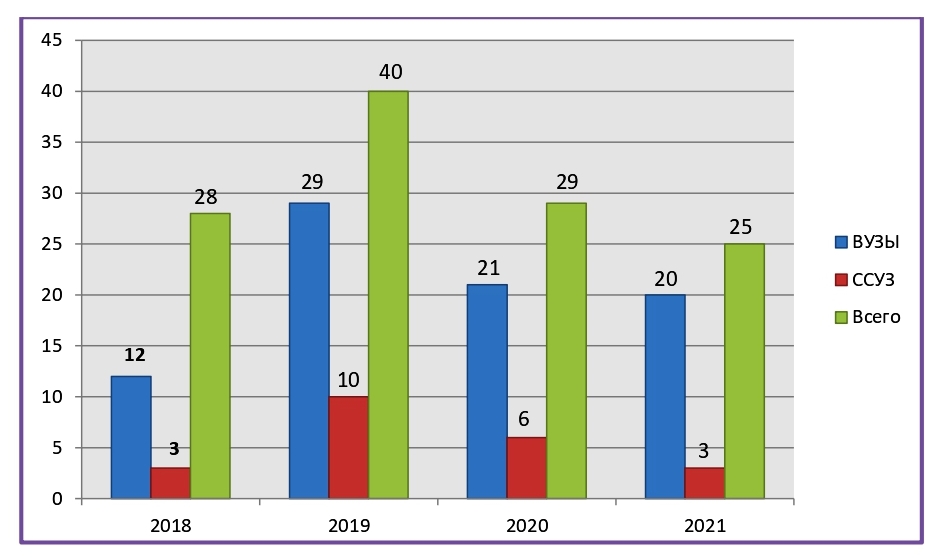 Анализ итогов поступления выпускников для продолжения образования и получения профессии свидетельствует о целенаправленной деятельности педагогического коллектива в этом направлении.4.	Внутренняя система оценки качества образования.Внутренняя система качества образования регулируется локальными актами школы:Положение «О внутренней системе оценки качества образования в МБОУ СОШ № 3  г. Азова»http://school3.azobr.ru/files/3_AZOV/MBOY_SOH_N3/1_svedeniya/3_dokymenti/lokalnie/2020/polozhenie_o_vnutrennej_sisteme_ocenki_kachestva_obrazovaniya.pdfПоложение «О формах,  периодичности, порядке текущего контроля успеваемости и промежуточной аттестации обучающихся в МБОУ СОШ № 3»http://school3.azobr.ru/files/3_AZOV/MBOY_SOH_N3/1_svedeniya/3_dokymenti/lokalnie/2020/polozhenie_o_formah_periodichnosti_i_poryadke_tekuwego_kontrolya_uspevaemosti_i_promezhutochnoj_attestacii_obuchayuwihsya.pdfС целью снижения напряженности среди родителей по вопросу дистанционного обучения в 2021 году на сайте ОО был организован специальный раздел, обеспечена работа горячей телефонной линии по сбору информации о проблемах в организации и по вопросам качества дистанционного обучения.Результаты анкетирования родителей о качестве образования в школе.Каждые полгода в школе проходит анкетирование родителей на предмет удовлетворенности организацией воспитательно-образовательного процесса. «Изучение удовлетворённости родителей обучающихся организацией воспитательно-образовательного  процесса и жизнедеятельностью в школе», составленной по разным   направлениям и проведенной в октябре-ноябре  2021 года:Удовлетворены ли вы: 1.	Уровнем преподавания2.	Организацией школьного быта3.	Питанием в школе4.	Отношениями между школьниками в классе5.	Вашими отношениями с педагогами6.	Вашими отношениями с администрацией7.	Отношениями вашего ребенка с педагогами8.	Отношением вашего ребенка к школе в целом9.	Состоянием школьных помещений10.Оформлением классов11.Материально-техническим обеспечением школыВ анкетировании приняли участие  родители  обучающихся   1,4,5,7,9,10  классов (375 родителей).  Анализ анкет показал, что удовлетворенность образовательными услугами, взаимоотношениями в коллективе  между  обучающимися, родителями и педагогами, питанием  в МБОУ СОШ № 3 (на базе МБОУ СОШ № 14) в начальном звене  составила  97,6 %, в старшем звене (на базе МБОУ СОШ № 15)  94,8 %,  удовлетворенность материально –техническим состоянием – 90 % (что связано с временным пребыванием детей в других школах), в среднем звене удовлетворенность образовательными услугами 98 %, взаимоотношениями в коллективе  между  обучающимися, родителями и педагогами 96 %, в начальном звене удовлетворенность образовательными услугами 98 %, взаимоотношениями в коллективе  между  обучающимися, родителями и педагогами 96 %, Анализ анкет «Изучение удовлетворённости родителей обучающихся организацией воспитательно-образовательного  процесса и жизнедеятельностью в школе» показал, что  96 % родителей удовлетворены организацией воспитательно-образовательного процесса и жизнедеятельностью обучающихся в школе.  Оценка кадрового обеспечения. Коллектив состоит из 55 человек, из них 45 педагогов, 10  работников обслуживающего персонала. В школе работают психолог, библиотекарь, медработник,  один педагог дополнительного образования,  старшая вожатая, социальный педагог, дефектолог.Школа полностью укомплектована кадрами. Оптимальное сочетание опытных и начинающих педагогов позволяет успешно осуществлять учебно – воспитательный процесс.        Квалификация педагогов полностью соответствует реализуемым образовательным программам. За последние годы наблюдается рост профессионального мастерства педагогических работников.       Достижения педагогов в профессиональной деятельности, звания и награды.1. Награждены значком «Отличник просвещения»: Троян З.А.,Байков В.А., Запорожец Г.В.2. Почетные работники общего образования: Матяш Т.П., Мошурова И.Ю., Городинская В.В.3. Награждены грамотой МО РФ: Городинская В.В.,  Дичко И.В., Некрасова О.Э., Рябцова И.Н., Юрьева Т.И., Трякина М.В., Малыгина Е.В., Ткаченко В.В., Никитина В.В., Головатенко Н.В., Ляшенко Л.Ф., Новикова А.Н., Запорожец Г.В.      Организация и содержание повышения квалификации педагогических и управленческих работников на уровне ОУ.                  В 2021 учебном году  39 педагогов  школы  повысили квалификацию через систему курсов Ростовской области «Ростовский институт повышения квалификации и профессиональной переподготовки работников образования», ФГАОУДПО «Академия реализации государственной политики  профессионального развития работников образования Министерства просвещения РФ» г. Москва.Квалификационные категории.Анализ кадрового потенциала МБОУ СОШ № 3 г. Азова для внедрения требований нового ФГОС основного общего образования в части обеспечения углубленного изучения учебных предметов с целью удовлетворения различных интересов обучающихся показывает достаточную компетенцию педагогов.Оценка учебно-методического и библиотечно-информационного обеспечения. Объем библиотечного фонда всего – 19945экз.Из него:                                                                                                               учебники (без частей) – 13913 экз.художественная литература  – 3581 экз.справочный материал – 2451экз.Фонд библиотеки соответствует требованиям ФГОС, учебники фонда входят в федеральный перечень, утвержденный приказом Минпросвещения от 20.05.2020 № 254.Оценка материально-технической базы.Здание МБОУ СОШ № 3 одноэтажное, учебные кабинеты расположены в трех корпусах. В основном корпусе 11 учебных кабинетов, спортивный зал, пищеблок, зал для приёма пищи. Во втором корпусе 6 кабинетов, столярная мастерская, кабинет психолога, медицинский кабинет. В третьем корпусе один учебный кабинет и школьная библиотека.На территории школьного двора имеются баскетбольная и волейбольная площадки, футбольное поле, аМатериально-техническое обеспечение Школы позволяет реализовывать в полной мере образовательные программы. В Школе оборудованы 19 учебных кабинета, 5 из них оснащены современной мультимедийной техникой, в том числе:Все кабинеты подключены к сети Интернет, оборудованы ноутбуками, стационарными компьютерами и экранами, что позволяет проводить уроки с применением дистанционных образовательных технологий.Анализ данных, полученных в результате опроса педагогов на конец 2021 года, показывает положительную динамику в сравнении с 2020 годом.При этом полное обследование оснащенности кабинетов согласно требованиям нового ФГОС основного общего образования по предметным областям «Русский язык и литература», «Родной язык и родная литература», «Иностранные языки», «Общественно- научные предметы» показал частичное оснащение комплектами наглядных пособий, учебных макетов, специального оборудования, которые обеспечивают развитие компетенций в соответствии с программой основного общего образования. В связи с чем в план работы Школы включены мероприятия по проведению анализа оснащенности кабинета химии специальным лабораторным оборудованием для проведения лабораторных работ в соответствии с программой основного общего образования.Показатели
деятельности МБОУ СОШ № 3 г. Азова, подлежащей самообследованию
(утв. приказом Министерства образования и науки РФ от 10 декабря 2013 г. N 1324)Данные приведены по состоянию на 31 декабря 2021 года        Анализ показателей указывает на то, что школа имеет достаточную инфраструктуру, которая соответствует требованиям СП 2.4.3648-20 «Санитарно-эпидемиологические требования к организациям воспитания и обучения, отдыха и оздоровления детей и молодежи» и позволяет реализовывать образовательные программы в полном объеме в соответствии с ФГОС на всех уровнях  образования. Школа укомплектована достаточным количеством педагогических и иных работников, которые имеют высокий уровень профессиональной подготовки и регулярно проходят повышение квалификации, что позволяет обеспечивать стабильные качественные результаты образовательных достижений обучающихся.         Деятельность рабочей группы по подготовке Школы к переходу на новые ФГОС НОО и ООО можно оценить как хорошую: мероприятия дорожной карты реализованы в соответствии с планом на первое полугодие 2021/22 учебного года.ВЫВОДЫ: Таким образом, 2021 год был для школы достаточно результативным. Директор школы Городинская В.В. была удостоена звания «Почетный работник воспитания и просвещения РФ»Мониторинг степени удовлетворенности потребителей качеством оказанных государственных услуг за 2021 г. составил 96 %. НаименованиеобразовательнойорганизацииМуниципальное бюджетное общеобразовательное учреждение средняя общеобразовательная школа №3 г. Азова Ростовской области(МБОУ СОШ № 3 г. Азова)Руководитель учрежденияГородинская Виктория ВикторовнаАдрес организации346780, г. Азов, Ростовская область, ул. Севастопольская, 113     Телефон Факс6 – 74 – 70, 6 – 05 – 806 – 05 – 80Адрес электронной почтыazovsosh3@mail.ruУчредительАдминистрация муниципального образования «город Азов», расположенная по адресу: 346780, Ростовская область, г. Азов, пл. Петровская, 4.Нормативно-правовое обеспечение управления ОУ.Свидетельство о государственной регистрации права на землю от 17.05.2004гСвидетельство о государственной регистрации права на здания от 25.03.2008гСвидетельство о постановке на учёт юридического лица в налоговом органеИдентификационный номер налогоплательщика юридического лица Серия 61 № 006749542  17.05.1995Устав  МБОУ СОШ № 3 г. Азова  Приказ УО г. Азова от 24.11.2011  № 649Лицензия на право осуществления образовательной деятельности по образовательным программамСерия 61  № 001775 от 2.08.2012Наименование органаФункцииДиректорОсуществляет текущее руководство деятельностью ОУУправляющий советРассматривает вопросы, определяющие основные направления деятельности и развития ОУ:- развития образовательной организации;- финансово-хозяйственной деятельности;- материально-технического обеспечения. Педагогический советК компетенции Педагогического совета ОУ относятся:-принятие планов учебно-воспитательной работы ОУ;-разработка и совершенствование методического обеспечения воспитательно -образовательного процесса;-решение вопросов о внесении предложений в соответствующие органы управления ОУ  о присвоении почетных званий работникам, представлении педагогических работников к правительственным наградам и другим видам поощрений;-обсуждение и принятие отчетов о работе членов коллектива, администрации, о ходе выполнения планов развития ОУ, о результатах образовательной деятельности;-рассмотрение адресованных Педагогическому совету заявлений обучающихся, работников ОУ и других лиц, касающихся образовательной деятельности ОУ;-организация и проведение семинаров, конференций;-другие вопросы деятельности ОУ, не отнесенные к компетенции иных коллегиальных органов управления ОУ.Общее собрание работников Реализует право работников участвовать в управлении образовательной организацией, в том числе:- определение основных направлений деятельности и развития Учреждения;- обсуждение проекта и принятие решения о заключении коллективного договора, правил внутреннего трудового распорядка;- рассмотрение иных актов, отнесенных к компетенции Общего собрания в соответствии с действующим законодательством Российской Федерации.Общешкольный родительский комитет: - Содействует  укреплению связи между семьей и Школой в целях установления единства воспитательного влияния на детей- принимает активное участие в воспитании у школьников внутренней потребности знать и соблюдать нормы жизни нашего общества, российского законодательства; - координирует деятельность классных родительских комитетов;- привлекает родительскую общественность и органы самоуправления школы к организации внеклассной и внешкольной работы, учебно-исследовательской и общественной деятельности учащихся, экскурсионно-туристической и спортивно-массовой работы.II III IVПродолжительность учебного года33 – 343434Продолжительность учебной недели55-65Продолжительность уроков35-454545Продолжительность перерывов10 – 2010 – 2010 -20Периодичность проведения промежуточной аттестации  обучающихсяпо четвертямпо четвертямпо полугодиямСменность1 смена2 смена1 смена2 смена1 сменаНазвание образовательной программыЧисленность обучающихся на 01.09.2021Основная образовательная программа начального общего образования344Основная образовательная программа основного общего образования383Основная общеобразовательная программа среднего общего образования61Название документаПримечаниеСП 3.1/2.4.3598-20 «Санитарно- эпидемиологические требования к устройству, содержанию и организации работы образовательных организаций и других объектов социальной инфраструктуры для детей и молодежи в условиях распространения новой коронавирусной инфекции (COVID-19)»Постановлением главного санитарного врача от 02.11.2021 № 27 Действие антикоронавирусных СП 3.1/2.4.3598-20 продлили до 01.01.2024Письмо Роспотребнадзора от 22.07.2021 № 02/14750-2021-24 «О подготовке образовательных организаций к новому 2021/22 учебному году»Письмо Минпросвещения от 25.01.2021 № ТВ- 92/03 «О направлении рекомендаций»Письмо Минпросвещения от 16.11.2020 № ГД- 2072/03 «О направлении рекомендаций»Письмо Минпросвещения от 09.10.2020 № ГД- 1730/03 «О рекомендациях по корректировке образовательных программ»Методические рекомендации Минпросвещения по реализации образовательных программ начального общего, основного общего, среднего общего образования, образовательных программ среднего профессионального образования и дополнительных общеобразовательных программ с применением электронного обучения и дистанционных образовательных технологий от 20.03.2020г.Основные образовательные программыИзменения в организационный раздел в части учебного плана и календарного графика.Включен пункт о возможности применения электронного обучения и дистанционных образовательных технологий.Изменения в разделы «Система оценки достижения планируемых результатов освоения основной образовательной программы».Изменения в части корректировки содержания рабочих программПоложение об электронном обучении и использовании дистанционных образовательных технологий при реализации образовательных программПоложение о текущем контроле и промежуточной аттестацииПриказ о переходе на дистанционное обучение в целях недопущения распространения коронавирусной инфекцииПриказ о внесении изменений в ООП в связи с нерабочими днями с 30 октября по 7 ноября 2021 годаПриказ об организации работы МБОУ СОШ № 3 по требованиям СП 3.1/2.4.3598-20Приказ об организованном начале 2021/22 учебного годаНазвание кружка, секции и др. объединенияПроведение кружка  (ФГОС кружки, внеурочная деятельность, секции  ОУ)Количество часовКлассыФ.И.О. руководителяВнеурочная деятельность 1-4 классыВнеурочная деятельность 1-4 классыВнеурочная деятельность 1-4 классыВнеурочная деятельность 1-4 классыВнеурочная деятельность 1-4 классыВнеурочная деятельность 1-4 классы«Мир профессий»ФГОС 3 группы3 часа3-а,б.вДрузякина Н.Н.  «Мир профессий»ФГОС 3 группы3  часа4-а.б,вЗапорожец Г.В.«Умники и умницы»ФГОС 4 группы3часа2-а,б,вНикитина В.В.«Умники и умницы»ФГОС  12 групп3 часа1-а,б,вШуклина С.Н..«Доноведение»1 час1-4 классыЗапорожец Г.В., Юрьева Т.И.,Гонченко О.В., Ляшенко Л.Ф... Никитина В.В., Павленко Е.В. Друзякина Н.Н., Гребенюк В.А., Шуклина С.Н., Моисеева Е.С..3«Занимательная геометрия»ФГОС 3 часа4 классыЮрьева Т.И5«Развивающая математика»ФГОС  3  часа3 классыЛяшенко Л.Ф6«Риторика»ФГОС 3часа4 классыГонченко О.В.«АБВГДейка»ФГОС 3 часа3 классыГребенюк В.А.««Учусь создавать проект»ФГОС 3 часа1 классыМоисеева Е.С.«Мастерская речевого творчества»ФГОС 3 часа2 классыПавленко Е.В.Внеурочная деятельность 5-9 классыВнеурочная деятельность 5-9 классыВнеурочная деятельность 5-9 классыВнеурочная деятельность 5-9 классыВнеурочная деятельность 5-9 классыВнеурочная деятельность 5-9 классыСоциальное направлениеСоциальное направлениеСоциальное направлениеСоциальное направлениеСоциальное направлениеСоциальное направление«Школа лидера»ФГОС,1 группа2 часа6-аМисюра А.В.«Права и обязанности школьников»ФГОС 1 группа2 часа6-вМисюра А.В.«Права и обязанности пятиклассников»ФГОС 1 группа2 часа5-вМисюра А.В.«Юные правоведы»ФГОС 1 группа2 часа9-вМисюра А.В.«ЮДП»ФГОС 1 группа2 часа9-аМисюра А.В.«Я пятиклассник»ФГОС,2группы 4 часа5-а,бКурлова М.Е.Общеинтеллектуальное направлениеОбщеинтеллектуальное направлениеОбщеинтеллектуальное направлениеОбщеинтеллектуальное направлениеОбщеинтеллектуальное направлениеОбщеинтеллектуальное направление«Основы православной культуры»ФГОС,1 группа 2 часа7-аЕрмолаенко А.Н.«Старт в химию»ФГОС, 1группа 2 часа7-бНовикова А.Н.«Юный эколог»ФГОС,1 группа2 часа7-вСеливанова Ю.А.Общекультурное  направлениеОбщекультурное  направлениеОбщекультурное  направлениеОбщекультурное  направлениеОбщекультурное  направлениеОбщекультурное  направление«Хоровое пение»ФГОС,1 группа2 часа8-бАнищенко Т.В.«Хоровое пение»ФГОС,1 группа2 часа8-вАнищенко Т.В.«Домисолька»ФГОС, 1группа2 часа6-бАнищенко Т.В.«Декоративное творчество»ФГОС,1 группа2 часа9-бБредковская Ю.В.«Прекрасное рядом»ФГОС,1 группа2 часа8-аБредковская Ю.В.Внеурочная деятельность 10-11 классыВнеурочная деятельность 10-11 классыВнеурочная деятельность 10-11 классыВнеурочная деятельность 10-11 классыВнеурочная деятельность 10-11 классыВнеурочная деятельность 10-11 классыОбщеинтеллектуальное  направлениеОбщеинтеллектуальное  направлениеОбщеинтеллектуальное  направлениеОбщеинтеллектуальное  направлениеОбщеинтеллектуальное  направлениеОбщеинтеллектуальное  направлениеПроектная деятельность по историиФГОС2 часа10-11Ермолаенко А.Н.Проектная деятельность по географииФГОС3 часа10-11Ткаченко В.В.№Название кружкаКоличество часовКлассФИО руководителяСоциально-педагогическое направлениеСоциально-педагогическое направлениеСоциально-педагогическое направлениеСоциально-педагогическое направлениеСоциально-педагогическое направление1ЮИД «Дорожный патруль-3!»26-бМоисеева Е.С.2ЮИД «Дорожный патруль-3!»29-бМоисеева Е.С.3ДЮП «Спасатели, вперёд!»	26-аЛевада Ю.В.4ДЮП «Спасатели, вперёд!»28-еЛевада Ю.В.5«Безопасное колесо»25-еМоисеева Е.С.Туристско-краеведческое направлениеТуристско-краеведческое направлениеТуристско-краеведческое направлениеТуристско-краеведческое направлениеТуристско-краеведческое направление6«Краевед»26-вЛевада Ю.В.7«Краевед»27-еЛевада Ю.В.2018-20192019-20202020-2021Общее количество обучающихся836812806Количество успевающих737723717Количество обучающихся, окончивших учебный год на «5»2147799Количество обучающихся, окончивших учебный год на «4», «5»367326353Количество оставленных на повторное обучение            103ИНФОРМАЦИЯ о результатах  2020-2021 учебного года.ИНФОРМАЦИЯ о результатах  2020-2021 учебного года.ИНФОРМАЦИЯ о результатах  2020-2021 учебного года.ИНФОРМАЦИЯ о результатах  2020-2021 учебного года.ИНФОРМАЦИЯ о результатах  2020-2021 учебного года.ИНФОРМАЦИЯ о результатах  2020-2021 учебного года.ИНФОРМАЦИЯ о результатах  2020-2021 учебного года.ИНФОРМАЦИЯ о результатах  2020-2021 учебного года.ИНФОРМАЦИЯ о результатах  2020-2021 учебного года.ИНФОРМАЦИЯ о результатах  2020-2021 учебного года.ИНФОРМАЦИЯ о результатах  2020-2021 учебного года.ИНФОРМАЦИЯ о результатах  2020-2021 учебного года.ИНФОРМАЦИЯ о результатах  2020-2021 учебного года.ИНФОРМАЦИЯ о результатах  2020-2021 учебного года.ИНФОРМАЦИЯ о результатах  2020-2021 учебного года.ИНФОРМАЦИЯ о результатах  2020-2021 учебного года.ИНФОРМАЦИЯ о результатах  2020-2021 учебного года.ИНФОРМАЦИЯ о результатах  2020-2021 учебного года.ИНФОРМАЦИЯ о результатах  2020-2021 учебного года.КлассКол-во об-ся на начало годаПрибылоВыбылоИтогонаконецгодаАттестованноКачествознанийУспеваемостьРезультаты освоения программРезультаты освоения программРезультаты освоения программРезультаты освоения программРезультаты освоения программРезультаты освоения программРезультаты освоения программРезультаты освоения программРезультаты освоения программРезультаты освоения программРезультаты освоения программ5%4+5%5+4+3%2%н/а%СИПР1 кл8653880000000000000-2 кл8635848475,01001922,66375,084100000003 кл8410858568,21001214,15868,285100000004 кл1033210410356,31002120,45856,310310000001ИТОГО359121036127265,81005219,117965,8272100000015 кл9003878744,81001011,53944,487100000006 кл7932808046,310078,83746,380100000007 кл7902777736,410067,82836,477100000008 кл7502737332,994,5811,02432,96994,545,50009 кл7210737031,595,968,22331,57095,934,1000ИТОГО3954939039038,798,3379,515138,738398,371,700010 кл3000303033,3100516,71033,3301000000011 кл2500252552,0100520,01352,02510000000ИТОГО 55 0 0 55 55 41,8 100 10 18,2 23 41,8 55 100 0 0 000ВСЕГО 809 16 19 806 717 49,2 99 99 13,8 353 49,2 710 99 7 1,0 001классКоличество уч-ся по спискуИз них аттестовано«5»%«4»+«5»%«3» + «4» + «5»%Не успевают% неуспевающих1-43452484116,515562,5248100005-9380379266,911329,837197,982,110-1161611118%2337,761100итого7866887410,829145,668098,881,22018-20192019-20202020-2021Общее количество обучающихся в 9 классах687070Количество успевающихпо русскому языку в 9 классах687070Количество обучающихся 9 класса, сдавших экзамену по русскому языку  «4», «5»53-56Количество успевающихпо математике в 9 классах68-70Количество обучающихся 9 класса, сдавших экзамен по математике на «4», «5»40-40Общее количество обучающихся в 11 классах392925Количество успевающихпо русскому языку в 11 классах392925Средний балл по русскому языку7068,7Количество успевающихпо математике в 11 классах392925Средний балл по математике(база)15-4,5Средний балл по математике (профиль)5759201920202021356201920202021Золотая медаль«За особые успехи в учении»785Золотая медаль «За особые успехи выпускнику Дона»11-годШкольныйШкольныйШкольныйМуниципальныйМуниципальныйМуниципальныйРегиональныйРегиональныйРегиональныйНОООООСООНОООООСООНОООООСОО201935531812230102020375619-730012021383837481010Всего выпускников70Поступили в 10 класс31Продолжают обучение в другой школе3Поступили в  СПО29Поступили  НПО7Трудоустроены0Всего выпускников25Продолжают обучение в вузе20Поступили в  СПО3Трудоустроены2201920202021Количество педагогов464645Количество педагогов в возрасте до 25 лет333Количество педагогов в возрасте до 25-45 лет101111Количество педагогов в возрасте старше 45 лет333231Наличие квалификационной категории424241Участие в конкурсах педагогического мастерства 111Наименование показателейКоличество педработников% к общему числу сотрудниковКоличество работниковКоличество работниковКоличество работниковОбразование4569,2 %Высшее3657 %Незаконченное высшее10,15%Среднее специальное810,7среднее--Высшая28 чел.62  %Первая10 чел.23 %Специалисты7 чел.15  %Вид техникиколичествосостояниеиспользованиеУчебное оборудованиеКабинет русского языкахорошееУроки русского языка и литературыУчебное оборудованиеКабинет биологиихорошееУроки  окружающего мира, биологииУчебное оборудованиеКабинет начальной школыхорошееУроки в начальной школеКомпьютерный класс14удовлетворительноеУроки информатикиИнтерактивные доски6хорошееУроки математики, химии, физики, английского языка, истории, биологии, начальных классов.Станки и оборудование11удовлетворительноеУроки трудового обученияN п/пПоказателиЕдиница измеренияКоличество1.Образовательная деятельность1.1Общая численность учащихсячеловек7861.2Численность учащихся по образовательной программе начального общего образованиячеловек3451.3Численность учащихся по образовательной программе основного общего образованиячеловек3801.4Численность учащихся по образовательной программе среднего общего образованиячеловек611.5Численность/удельный вес численности учащихся, успевающих на "4" и "5" по результатам промежуточной аттестации, в общей численности учащихсячеловек/%291/37%1.6Средний балл государственной итоговой аттестации выпускников 9 класса по русскому языкубалл26,31.7Средний балл государственной итоговой аттестации выпускников 9 класса по математикебалл14,51.8Средний балл единого государственного экзамена выпускников 11 класса по русскому языкубалл68,71.9Средний балл единого государственного экзамена выпускников 11 класса по математикебаллбаза – 4профиль - 591.10Численность/удельный вес численности выпускников 9 класса, получивших неудовлетворительные результаты на государственной итоговой аттестации по русскому языку, в общей численности выпускников 9 классачеловек/%0/0%1.11Численность/удельный вес численности выпускников 9 класса, получивших неудовлетворительные результаты на государственной итоговой аттестации по математике, в общей численности выпускников 9 классачеловек/%0/0%1.12Численность/удельный вес численности выпускников 11 класса, получивших результаты ниже установленного минимального количества баллов единого государственного экзамена по русскому языку, в общей численности выпускников 11 классачеловек/%0/0%1.13Численность/удельный вес численности выпускников 11 класса, получивших результаты ниже установленного минимального количества баллов единого государственного экзамена по математике, в общей численности выпускников 11 классачеловек/%0/0%1.14Численность/удельный вес численности выпускников 9 класса, не получивших аттестаты об основном общем образовании, в общей численности выпускников 9 классачеловек/%0/0%1.15Численность/удельный вес численности выпускников 11 класса, не получивших аттестаты о среднем общем образовании, в общей численности выпускников 11 классачеловек/%0/0%1.16Численность/удельный вес численности выпускников 9 класса, получивших аттестаты об основном общем образовании с отличием, в общей численности выпускников 9 классачеловек/%6/8,6%1.17Численность/удельный вес численности выпускников 11 класса, получивших аттестаты о среднем общем образовании с отличием, в общей численности выпускников 11 классачеловек/%5/20 %1.18Численность/удельный вес численности учащихся, принявших участие в различных олимпиадах, смотрах, конкурсах, в общей численности учащихсячеловек/%389/49%1.19Численность/удельный вес численности учащихся-победителей и призеров олимпиад, смотров, конкурсов, в общей численности учащихся, в том числе:1.19.1Регионального уровнячеловек/%61/15,6%1.19.2Федерального уровнячеловек/%0/0%1.19.3Международного уровнячеловек/%0/0%1.20Численность/удельный вес численности учащихся, получающих образование с углубленным изучением отдельных учебных предметов, в общей численности учащихсячеловек/%0/0%1.21Численность/удельный вес численности учащихся, получающих образование в рамках профильного обучения, в общей численности учащихсячеловек/%61/7%1.22Численность/удельный вес численности обучающихся с применением дистанционных образовательных технологий, электронного обучения, в общей численности учащихсячеловек/%61/7%1.23Численность/удельный вес численности учащихся в рамках сетевой формы реализации образовательных программ, в общей численности учащихсячеловек/%01.24Общая численность педагогических работников, в том числе:человек/%45/69%1.25Численность/удельный вес численности педагогических работников, имеющих высшее образование, в общей численности педагогических работниковчеловек/%36/57 %1.26Численность/удельный вес численности педагогических работников, имеющих высшее образование педагогической направленности (профиля), в общей численности педагогических работниковчеловек/%36/57 %1.27Численность/удельный вес численности педагогических работников, имеющих среднее профессиональное образование, в общей численности педагогических работниковчеловек/%8/10,7%1.28Численность/удельный вес численности педагогических работников, имеющих среднее профессиональное образование педагогической направленности (профиля), в общей численности педагогических работниковчеловек/%8/10,7%1.29Численность/удельный вес численности педагогических работников, которым по результатам аттестации присвоена квалификационная категория в общей численности педагогических работников, в том числе:человек/%38/84,4 %1.29.1Высшаячеловек/%28/62 %1.29.2Перваячеловек/%10/23 %1.30Численность/удельный вес численности педагогических работников в общей численности педагогических работников, педагогический стаж работы которых составляет:1.30.1До 5 летчеловек/%3/6 %1.30.2Свыше 30 летчеловек/%26/57 %1.31Численность/удельный вес численности педагогических работников в общей численности педагогических работников в возрасте до 30 летчеловек/%3/6 %1.32Численность/удельный вес численности педагогических работников в общей численности педагогических работников в возрасте от 55 летчеловек/%18/40 %1.33Численность/удельный вес численности педагогических и административно-хозяйственных работников, прошедших за последние 5 лет повышение квалификации/профессиональную переподготовку по профилю педагогической деятельности или иной осуществляемой в образовательной организации деятельности, в общей численности педагогических и административно-хозяйственных работниковчеловек/%45/100 %1.34Численность/удельный вес численности педагогических и административно-хозяйственных работников, прошедших повышение квалификации по применению в образовательном процессе федеральных государственных образовательных стандартов в общей численности педагогических и административно-хозяйственных работниковчеловек/%45/100 %2.Инфраструктура2.1Количество компьютеров в расчете на одного учащегося единиц6,52.2Количество экземпляров учебной и учебно-методической литературы из общего количества единиц хранения библиотечного фонда, состоящих на учете, в расчете на одного учащегосяединиц162.3Наличие в образовательной организации системы электронного документооборотада/нетда2.4Наличие читального зала библиотеки, в том числе:да/нетда2.4.1С обеспечением возможности работы на стационарных компьютерах или использования переносных компьютеровда/нетнет2.4.2С медиатекойда/нетнет2.4.3Оснащенного средствами сканирования и распознавания текстовда/нетнет2.4.4С выходом в Интернет с компьютеров, расположенных в помещении библиотекида/нетда2.4.5С контролируемой распечаткой бумажных материаловда/нетда2.5Численность/удельный вес численности учащихся, которым обеспечена возможность пользоваться широкополосным Интернетом (не менее 2 Мб/с), в общей численности учащихсячеловек %786/100%2.6Общая площадь помещений, в которых осуществляется образовательная деятельность, в расчете на одного учащегосякв.м2,32 кв.м